Publiczne Przedszkole nr 3 w Świebodzinie Zajęcia korekcyjno-kompensacyjneOpracowała: Wioletta Klus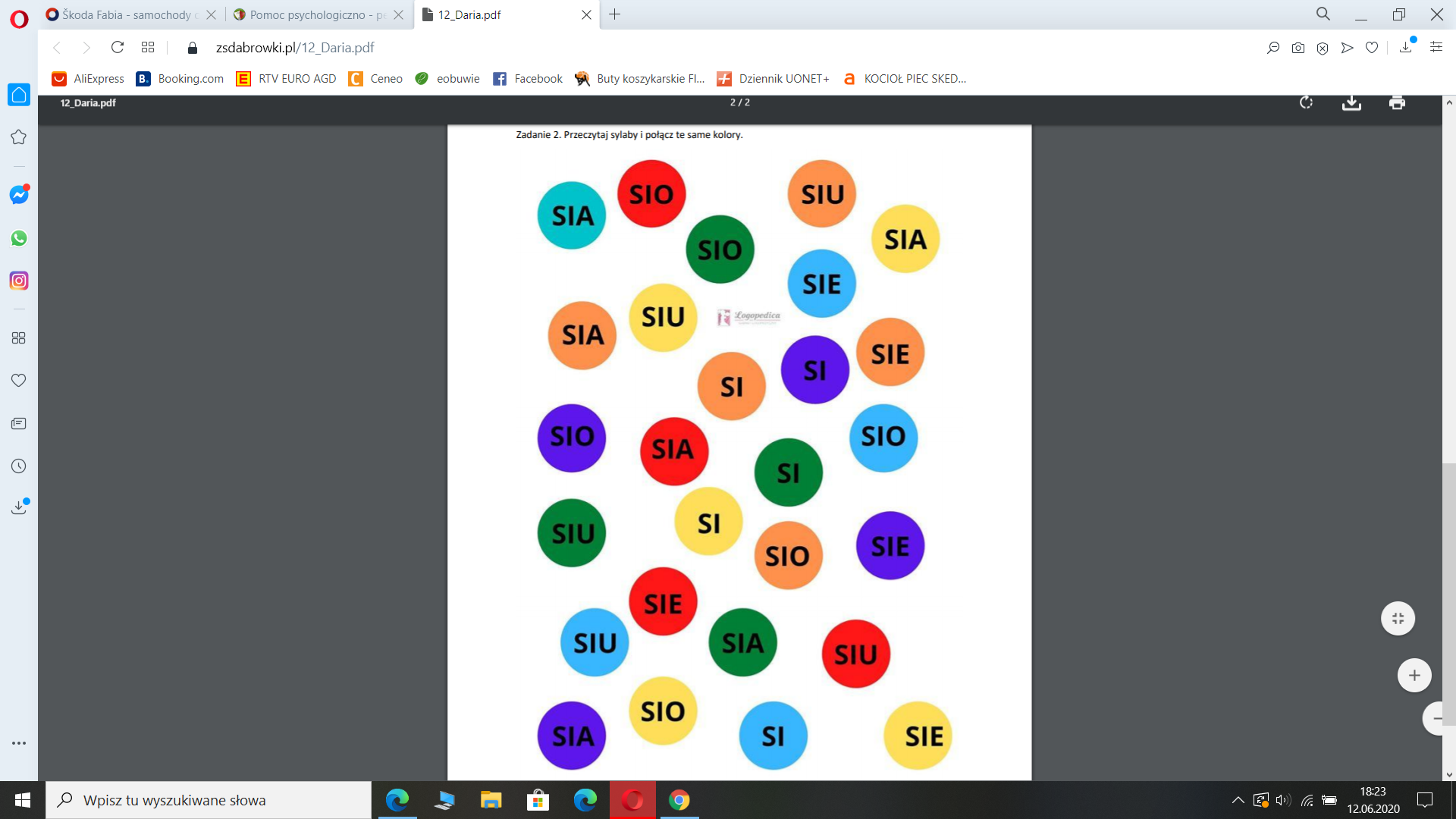 Dzień tygodnia (data)15- 19. 06. 2020Temat dniaĆwiczenia narządów artykulacyjnych. Ćwiczenia motoryki małej. Usprawnianie realizacji głosek syczących.Wskazówki dla rodzicówProszę, aby zwrócić uwagę na prawidłowy chwyt narzędzia pisarskiego, oraz prawidłową postawę ciała podczas pracy.Przesłanki dla dziecka(motywacja)Życzę udanego tygodniaPropozycje i opis zajęć /działań dziecka:Ruchowa (gimnastyka)plastycznaz czytaniem i mówieniem(opowiadania)kodowanie konstruowanie itp.
Zadanie – narysuj po śladzie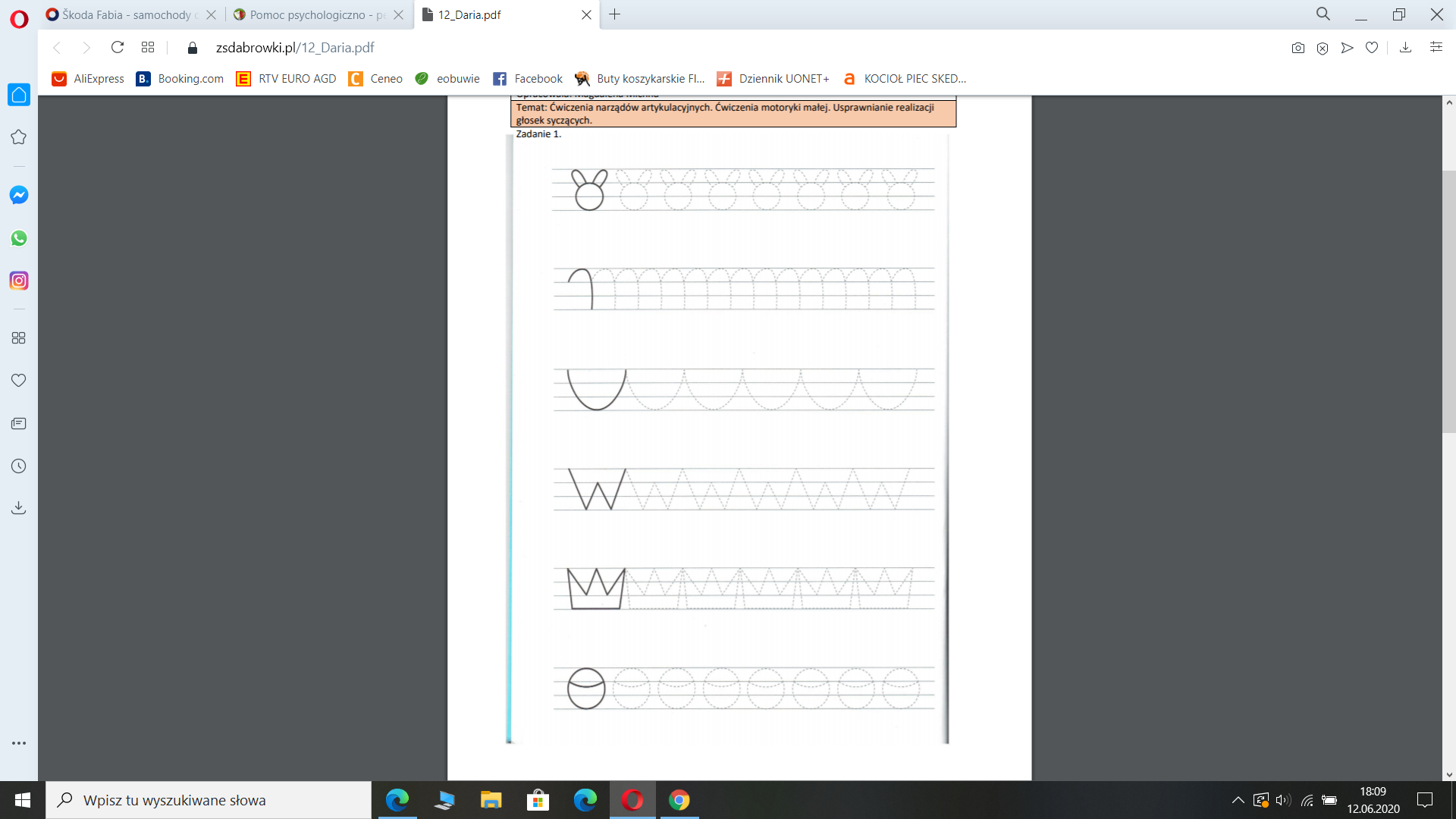 2.Zadanie (dzieci starsze)Przeczytaj sylaby, połącz te same kolory (zał 1) źródło: LogopedicaZadanie 3 Odszukaj właściwy domek- dzieci młodszeLink do materiałów,karty pracy itp.LogopedicaZrealizowane założenia podstawy programowej (obszar, podstawowe cele)IV 2 usprawnia artykulację,7 doskonali prawidłowy chwyt kredki oraz kształtuje prawidłową postawę ciała podczas pracy w pozycji siedzącej. Usprawnia motorykę małą.